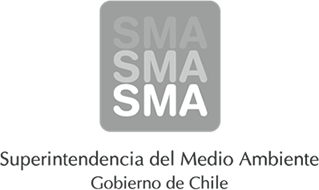 
INFORME DE FISCALIZACIÓN AMBIENTAL
Normas de Emisión
SALMONES CHAICAS (PISC. RIO CHAICA)
DFZ-2015-5432-X-NE-EI
1. RESUMEN.
El presente documento da cuenta del informe de examen de la información realizado por la Superintendencia del Medio Ambiente (SMA), al establecimiento industrial “SALMONES CHAICAS (PISC. RIO CHAICA)”, en el marco de la norma de emisión DS.90/00 para el reporte del período correspondiente a ABRIL del año 2015.
Entre los principales hechos constatados como no conformidades se encuentran: El establecimiento industrial no presenta el autocontrol correspondiente al mes de ABRIL de 2015 para el(los) siguiente(s) punto(s) de descarga(s):  PUNTO 1;
2. IDENTIFICACIÓN DEL PROYECTO, ACTIVIDAD O FUENTE FISCALIZADA
3. ANTECEDENTES DE LA ACTIVIDAD DE FISCALIZACIÓN
4. ACTIVIDADES DE FISCALIZACIÓN REALIZADAS Y RESULTADOS
	4.1. Identificación de la descarga
	4.2. Resumen de resultados de la información proporcionada
5. CONCLUSIONES
Del total de exigencias verificadas, se identificó la siguiente no conformidad:
6. ANEXOSNombreFirma
Aprobado
Elaborado
JUAN EDUARDO JOHNSON VIDAL
VERÓNICA GONZÁLEZ DELFÍN
01-12-2015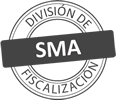 Titular de la actividad, proyecto o fuente fiscalizada:
SALMONES CHAICAS S.A.Titular de la actividad, proyecto o fuente fiscalizada:
SALMONES CHAICAS S.A.RUT o RUN:
76125666-1RUT o RUN:
76125666-1Identificación de la actividad, proyecto o fuente fiscalizada:
SALMONES CHAICAS (PISC. RIO CHAICA)Identificación de la actividad, proyecto o fuente fiscalizada:
SALMONES CHAICAS (PISC. RIO CHAICA)Identificación de la actividad, proyecto o fuente fiscalizada:
SALMONES CHAICAS (PISC. RIO CHAICA)Identificación de la actividad, proyecto o fuente fiscalizada:
SALMONES CHAICAS (PISC. RIO CHAICA)Dirección:
RUTA 7, KM 34 S/N, SECTOR LENCARegión:
X REGIÓN DE LOS LAGOSProvincia:
LLANQUIHUEComuna:
PUERTO MONTTCorreo electrónico:
0Correo electrónico:
0Teléfono:
Teléfono:
Motivo de la Actividad de Fiscalización:Actividad Programada de Seguimiento Ambiental de Normas de Emisión referentes a la descarga de Residuos Líquidos para el período de ABRIL del 2015.Materia Específica Objeto de la Fiscalización:Analizar los resultados analíticos de la calidad de los Residuos Líquidos descargados por la actividad industrial individualizada anteriormente, según la siguiente Resolución de Monitoreo (RPM):
SISS N° 261 de fecha 03-06-2014Instrumentos de Gestión Ambiental que Regulan la Actividad Fiscalizada:La Norma de Emisión que regula la actividad es:
N° 90/2000 Establece Norma de Emisión para la Regulación de Contaminantes Asociados a las Descargas de Residuos Líquidos a Aguas Marinas y Continentales SuperficialesPunto DescargaNormaTabla cumplimientoMes control Tabla CompletaCuerpo receptorCódigo CIIU N° RPMFecha emisión RPMÚltimo período Control DirectoPUNTO 1DS.90/00TABLA 2No tieneRIO CHAICA, PUERTO MONTT1304126103-06-2014N° de hechos constatadosN° de hechos constatadosN° de hechos constatadosN° de hechos constatadosN° de hechos constatadosN° de hechos constatadosN° de hechos constatadosN° de hechos constatados1234567Punto DescargaInformaEfectúa descargaEntrega dentro de plazoEntrega parámetros solicitadosEntrega con frecuencia solicitadaCaudal se encuentra bajo ResoluciónParámetros se encuentran bajo normaPresenta RemuestrasPUNTO 1NONO APLICANO APLICANO APLICANO APLICANO APLICANO APLICANO APLICAN° de Hecho ConstatadoExigencia AsociadaDescripción de la No Conformidad1Informar autocontrolEl establecimiento industrial no entrega el autocontrol durante el período controlado de ABRIL de 2015 para el siguiente punto de descarga:
PUNTO 1N° AnexoNombre Anexo 1Ficha de resultados de autocontrol PUNTO 1